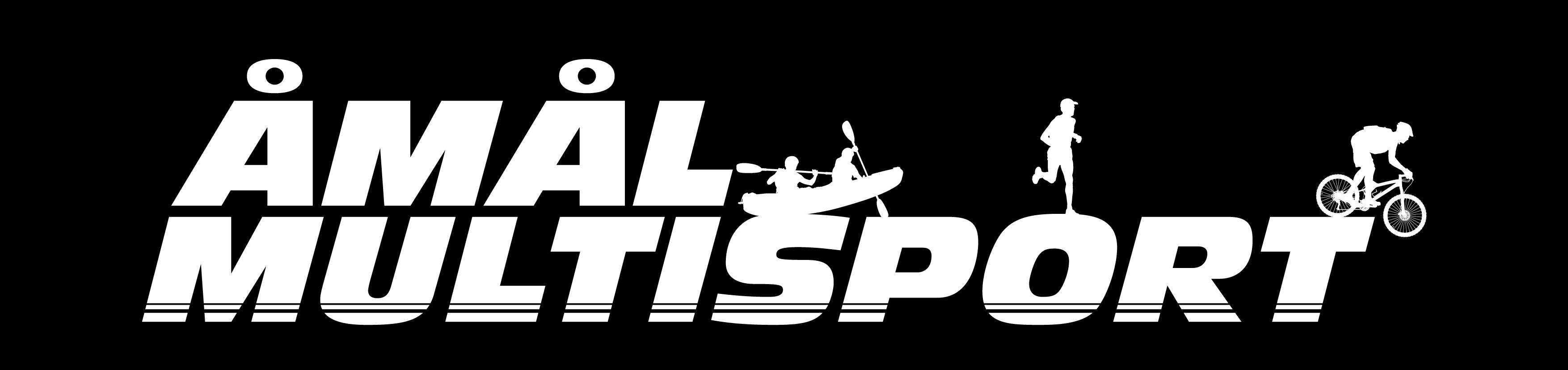 Verksamhet under året som gickArrangemang:ÅMS KM 20122012 hade vi vårt första KM som arrangerades vid Finesand. Löpning till kanotstugan, paddling i Näsviken, löpning tillbaka, cykling runt Mörtebolstjärnet och med avslutnings-ol i Trollåsskogen. Segern delades mellan Christian Sörqvist och Erika Jensen Åhl. Totalt deltog .ÅAR 2012Arrangerades i Örnäsparken med banor runt i staden och paddling i Vänern.Det var  patruller som deltog, varav 5 i korta prova på klassen. Däröver deltog 3 solo tävlande varav en på enhjuling. STT Åmål 2012Åmål Multisport arrangerade tillsammans med IFK Åmål en deltävling i Salomon Trail Tour den 28 april. Detta år lyckades vi locka  tävlande. I år hade vi även en kort bana på ca  för de allra yngsta som var mycket uppskattad. Bansträckningen detta år var i stort sett samma som ifjol men med 10 % mer skogslöpning för  banan. Military Fitness Säffle byggde även detta år ett mycket uppskattad hinder som alla klasser passerade minst 1 gång.Totalsegraren av båda cuperna i STT 2012, Andreas Svanebo var mycket nöjd med banan och vann denna deltävling överlägset.Tävlingar:Medlemmar tävlade runt om i Sverige med bra resultat i Svenska Multisport cupen. Kan nämnas att Erika Jensen Åhl och Jörgen Åhl vann en sprinttävling i Trollhättan och Lars Gustavsson och Anders Torstensson kom 3:a i samma tävling samt 4:a i kortklassen på Utmaningen i Karlstad. Mattias Sundell och Jonas Gustavsson kom där på en mycket meriterande 11:e plats i långklassen. Anders och Lars genomförde också en lång cuptävling vid SM i Kristinehamn.Utöver detta kan nämnas deltagande i Dalslands XC, Tjurruset, flera Salomon Trail Tour deltävlingar (Skatås, Halmstad, Norrköping, Sälen) m.m.Vi är också mycket representerade i alperna på allehanda event utav Anders Lindgren. Hoppas att han fortsätter på den inslagna vägen i framtiden, så kanske han kan få sällskap på någon tävling.Träningar:Vi fortsatte med gemensamma multisport träningar (cykling och löpning) under året och de tycks vara uppskattade av samtliga.Åmål Multisport